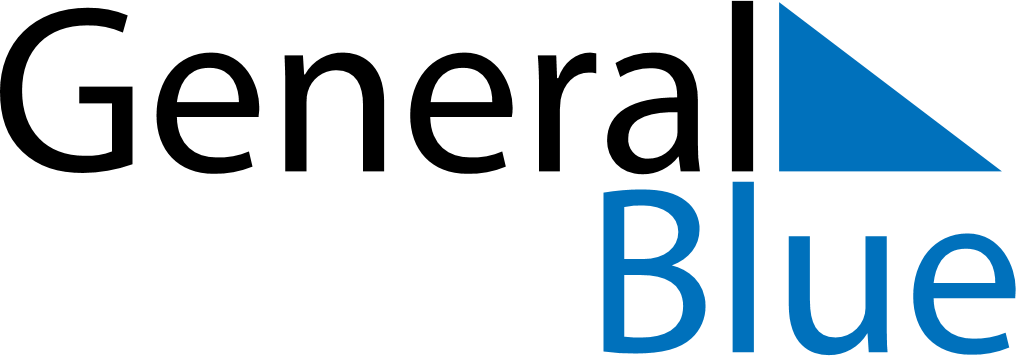 June 2019June 2019June 2019June 2019June 2019June 2019CyprusCyprusCyprusCyprusCyprusCyprusMondayTuesdayWednesdayThursdayFridaySaturdaySunday12345678910111213141516Pentecost1718192021222324252627282930NOTES